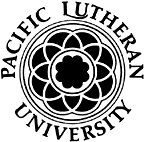 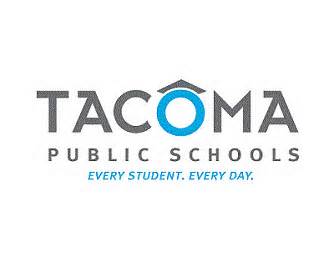 School of Education and KinesiologyCompetencies for Teachers in Inclusive SettingsFor the competencies below:Include examples, artifacts or evidence that you have met the competence.Provide a brief rationale and justification about how your artifacts or evidence actually demonstrate that you have achieved the competence.Adapted from: Dingle, M., Falvey, M., Givner, C., and Haager, D. (2004), Essential Special and General Education Teacher Competencies for Preparing Teachers for Inclusive Settings. Issues in Teacher Education, V. 13, 1, p 35 – 50.CompetencyArtifacts and Evidence that document you have achieved the competency.Rationale and Justification documenting why your evidence or artifact addresses the competency.Instructor or Facilitator EvaluationKnows and can articulate the rationale, philosophy and research supporting inclusion.e.g., written philosophy of inclusion with research and citations.Increases and facilitates active participation of students with special needs in general education settings or community settings.e.g.,lesson plansSelects, adapts, or modifies instruction and curriculum to make it accessible for all studentse.g., differentiation planDesigns, delivers and evaluates  specialized instructional  teaching practices and procedures that facilitates the inclusion of special needs students.e.g., differentiation plan, case studyDesigns, implements, and evaluates behavior modification programs for individuals and groups of students in inclusive settings.e.g., PBI plan and classroom management plancase studyFacilitates collaborative and consultative relationships with general education teachers and support staff to improve teaching and learning.e.g., log of activities and reference from gen ed teachers and staffDevelops individualized educational plans based on long-term goals and objectives in inclusive settings.e.g., sample IEPDesigns and implements assessment and monitoring procedures to make appropriate instructional decisions and placements in inclusive settings.e.g., sample IEP case studyTrains and directs the activities of paraprofessionals, aides, volunteers, or peer tutors.log of activity and reference from para, volunteer, or aide.Encourages and assists families to become active participants in the educational team.e.g., log of family contactsFacilitates the physical classroom environment to promote the inclusion of students with special needs.e.g., annotated classroom mapImplements assistive technology that facilitates the success of students with special needs in inclusive settings.e.g., case study